ZAFAR 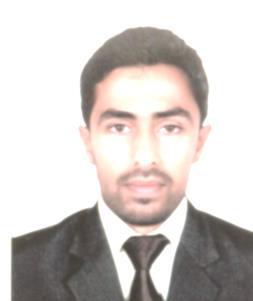 Civil EngineerE-Mail: zafar-393719@2freemail.com Sharjah, UAE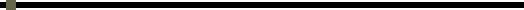 Career Objectives_____________________________________________A graduate Civil Engineer with more than 5 years’ UAE experience. Seeking a promising career as a Civil Engineer providing me the opportunity to apply and enhance my current engineering skill, while contributing constructively towards the growth of the organization. Capable of working independently with minimum supervision, and committed to providing high quality service to every project. With focus on health, safety and environmental issues. Professional, Capable, and motivated individual who consistently performs in challenging environments.Profile Summary________________________________________Professionally Qualified BSc Civil engineer.  Registered with Society of Engineers UAE.Approved from Municipality of Sharjah and Ras Al Kheimah UAE.Member of Pakistan Engineering council ( PEC ) PakistanHaving valid UAE Driving license.Academic Qualification_________________________________Bachelor of Civil Engineering (2013)Sarhad University of science & information Technology, PeshawarF.Sc Pre Engineering (2009)Comp-Tech Degree College KohatS.S.C (2006)Zeb model school ThallExperience_______________________________________________________________Currently working from September 2017 as a Project Engineer.Worked one year in  Ras Al Kheimah UAE from September 2016 as a Project Engineer.Worked 2 years with Al Firinsiah Building Cont. Ras Al Kheimah, UAE as a Site engineer.Also having 1 year of experience as site Engineer with reputed firms in Pakistan.Have excellent skills in Computer applications.1 | P a g eProjects Details_____________________________________________________  10 WAREHOUSES +SHOWROOMS	{ VALUE 55 MILLION}5 BLOCKS SHOWROOMS +MOSQUE { VALUE 62 MILLION}G+1 VILLASDuties and Responsibilities_________________________All control of Infrastructure & Building Construction with sound technical skills & knowledge.Supervision of infrastructure, Ware houses and villas works.To control the overall cost of the project.Coordinate with Foreman and management of labors and materials.Attend the weekly progress meeting.Preparing bar bending schedule for the site.B.O.Q. entries on measurement book.Purchasing of material from market.Preparation of productivity report of labor.Monitoring and coordination with sub-contractors on program activities.Coordination with the Consultant in inspections.Responsible for the Daily Reports.Coordination with the Client.Computer Skills_________________________________Microsoft Office: Excel calculation, Microsoft word and Power point Presentation.Technical: Auto CAD. Quantity Survey.Well known about ERP software.2 | P a g ePersonal Information_____________________________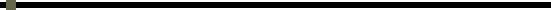 3 | P a g eG+5 PARKING+15 FLOOR{ VALUE 68 MILLION}G+M+4 BUILDING{ VALUE 25 MILLION}SHARJAH ENGLISH SCHOOL{VALUE 47 MILLION}Date of birth:25/02/1989Gender:MaleNationality:PakistaniMarital status:MarriedLanguages:English, Arabic, Urdu, Hindi & Pashto.Visa Status:Working visa